I.S.G.A. 4-piece 2024 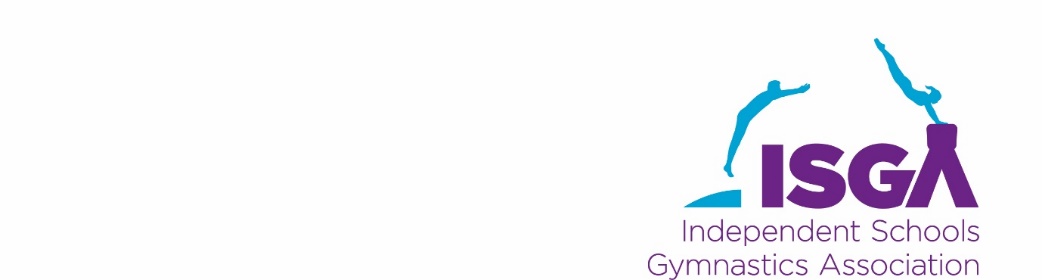 Girls National Championship Challenge Cup At Haberdashers’ Boys School, Elstree  on 2nd March 2024Results – UNDER 11UNDER 11 - Individual Total PositionsNo. Competitor NameIndiv totalIndiv totalIndiv totalTeamTeamTeamThomas’s, BatterseaThomas’s, BatterseaThomas’s, BatterseaSVVVSFVFScorePosPosScorePosPos101Lauren McMannus8.609.208.307.1033.2020102HelenStafford8.008.407.905.7030.0033103Thalia Glasmacher8.309.307.108.2032.9022104Celine Offer8.109.008.306.2031.6029105Bella Kravchenko7.709.100.000.0016.8041106Iris Koulouris0.000.007.906.7014.6044Total of top 433.0036.6032.4028.20130.207No. Competitor NameIndiv totalIndiv totalIndiv totalTeamTeamTeamPort RegisPort RegisPort RegisSVVVSFVFScorePosPosScorePosPos107Jody (Tabitha) Walker9.509.108.607.7034.9011=108Michelle Otabil9.309.208.807.6034.9011=109Amelia Blackmore9.108.808.406.3032.6024110Juno Mathieson8.609.008.206.5032.3026111Ellie Ohlson8.808.908.108.1033.9017112spare0.000.000.000.000.0045Total of top 436.7036.2034.0029.90136.804No. Competitor NameIndiv totalIndiv totalIndiv totalTeamTeamTeamStreatham & ClaphamStreatham & ClaphamStreatham & ClaphamSVVVSFVFScorePosPosScorePosPos113Isabella Allison 8.909.008.808.7035.408114Lara Sutton9.109.208.509.2036.004115Jessica Strange9.009.008.408.3034.7014116Maya Addy9.109.108.509.0035.706117Penelope Brossier-Rawlins8.709.308.709.2035.905118spare0.000.000.000.000.0045Total of top 436.1036.6034.5036.10143.3022No. Competitor NameIndiv totalIndiv totalIndiv totalTeamTeamTeamVinehallVinehallVinehallSVVVSFVFScorePosPosScorePosPos119Margot Chivers8.209.108.506.5032.3026120Rosa Ashley7.008.807.807.1030.7032121Lucie Black9.108.907.407.5032.9022122Rosie Ashby8.609.008.509.1035.209123Lily Frezel6.808.806.706.2028.5035124spare0.000.000.000.000.0045Total of top 432.9035.8032.2030.20131.106No. Competitor NameIndiv totalIndiv totalIndiv totalTeamTeamTeamSt George’s, WeybridgeSt George’s, WeybridgeSt George’s, WeybridgeSVVVSFVFScorePosPosScorePosPos125Poppy Watts9.100.008.308.0025.4036126Katie Muir0.008.907.700.0016.6042127Maddy Morgan8.708.907.808.6034.0016128Holly Stevens9.109.208.807.7034.8013129Lila Wurthman8.609.009.209.4036.202130Olivia Grant8.809.500.006.9025.2037Total of top 435.7036.6034.1033.70140.103No. Competitor NameIndiv totalIndiv totalIndiv totalTeamTeamTeamRowan PrepRowan PrepRowan PrepSVVVSFVFScorePosPosScorePosPos131P Nicholson9.008.809.309.5036.601132S Ethelston9.208.909.008.5035.607133G Gould9.208.709.109.1036.103134C Redwood9.109.308.707.9035.0010135L Gorrod0.009.100.008.0017.1040136Z Anderson9.100.009.000.0018.1038Total of top 436.6036.1036.4035.10144.201No. Competitor NameIndiv totalIndiv totalIndiv totalTeamTeamTeamGayhurstGayhurstGayhurstSVVVSFVFScorePosPosScorePosPos137Amaya Shah8.209.007.406.8031.4030138Inara Mahmood7.908.707.306.1030.0033139Emma Evers8.009.007.407.4031.8028140Alicia Wheeler8.208.908.808.4034.3015141Lottie Houghton0.000.000.000.000.0045142Emily Harrington7.708.707.457.2031.0531Total of top 432.3035.6031.0529.80128.758No. Competitor NameIndiv totalIndiv totalIndiv totalTeamTeamTeamSt Mary’s, HampsteadSt Mary’s, HampsteadSt Mary’s, HampsteadSVVVSFVFScorePosPosScorePosPos143Eloise Stephens8.608.900.000.0017.5039144Eleanor Perdrix0.000.008.057.9015.9543145Sunniva Okwusogu8.109.208.007.7033.0021146Leti Baicchi Ara7.808.908.007.7032.4025147Annabel Shackleton8.009.308.507.5033.3019148Ava Coffey7.809.308.108.4033.6018Total of top 432.5036.7032.6531.70133.555NoNoNameSchoolSchoolSchoolSchoolScorePositionPosition131131P NicholsonRowan PrepRowan PrepRowan PrepRowan Prep36.601129129Lila WurthmanSt George's, WeybridgeSt George's, WeybridgeSt George's, WeybridgeSt George's, Weybridge36.202133133G GouldRowan PrepRowan PrepRowan PrepRowan Prep36.103114114Lara SuttonStreatham & ClaphamStreatham & ClaphamStreatham & ClaphamStreatham & Clapham36.004117117Penelope Brossier-RawlinsStreatham & ClaphamStreatham & ClaphamStreatham & ClaphamStreatham & Clapham35.905116116Maya AddyStreatham & ClaphamStreatham & ClaphamStreatham & ClaphamStreatham & Clapham35.706132132S EthelstonRowan PrepRowan PrepRowan PrepRowan Prep35.607113113Isabella Allison Streatham & ClaphamStreatham & ClaphamStreatham & ClaphamStreatham & Clapham35.408122122Rosie AshbyVinehallVinehallVinehallVinehall35.209134134C RedwoodRowan PrepRowan PrepRowan PrepRowan Prep35.0010107107Jody (Tabitha) WalkerPort RegisPort RegisPort RegisPort Regis34.9011=108108Michelle OtabilPort RegisPort RegisPort RegisPort Regis34.9011=128128Holly StevensSt George's, WeybridgeSt George's, WeybridgeSt George's, WeybridgeSt George's, Weybridge34.8013115115Jessica StrangeStreatham & ClaphamStreatham & ClaphamStreatham & ClaphamStreatham & Clapham34.7014140140Alicia WheelerGayhurstGayhurstGayhurstGayhurst34.3015127127Maddy MorganSt George's, WeybridgeSt George's, WeybridgeSt George's, WeybridgeSt George's, Weybridge34.0016111111Ellie OhlsonPort RegisPort RegisPort RegisPort Regis33.9017148148Ava CoffeySt Mary's, HampsteadSt Mary's, HampsteadSt Mary's, HampsteadSt Mary's, Hampstead33.6018147147Annabel ShackletonSt Mary's, HampsteadSt Mary's, HampsteadSt Mary's, HampsteadSt Mary's, Hampstead33.3019101101Lauren McMannusThomas's, BatterseaThomas's, BatterseaThomas's, BatterseaThomas's, Battersea33.2020145145Sunniva OkwusoguSt Mary's, HampsteadSt Mary's, HampsteadSt Mary's, HampsteadSt Mary's, Hampstead33.0021103103Thalia GlasmacherThomas's, BatterseaThomas's, BatterseaThomas's, BatterseaThomas's, Battersea32.9022=121121Lucie BlackVinehallVinehallVinehallVinehall32.9022=109109Amelia BlackmorePort RegisPort RegisPort RegisPort Regis32.6024146146Leti Baicchi AraSt Mary's, HampsteadSt Mary's, HampsteadSt Mary's, HampsteadSt Mary's, Hampstead32.4025110110Juno MathiesonPort RegisPort RegisPort RegisPort Regis32.3026=119119Margot ChiversVinehallVinehallVinehallVinehall32.3026=139139Emma EversGayhurstGayhurstGayhurstGayhurst31.8028104104Celine OfferThomas's, BatterseaThomas's, BatterseaThomas's, BatterseaThomas's, Battersea31.6029137137Amaya ShahGayhurstGayhurstGayhurstGayhurst31.4030142142Emily HarringtonGayhurstGayhurstGayhurstGayhurst31.0531120120Rosa AshleyVinehallVinehallVinehallVinehall30.7032138138Inara MahmoodGayhurstGayhurstGayhurstGayhurst30.0033=102102HelenStaffordThomas's, BatterseaThomas's, BatterseaThomas's, BatterseaThomas's, Battersea30.0033=123123Lily FrezelVinehallVinehallVinehallVinehall28.5035125125Poppy WattsSt George's, WeybridgeSt George's, WeybridgeSt George's, WeybridgeSt George's, Weybridge25.4036130130Olivia GrantSt George's, WeybridgeSt George's, WeybridgeSt George's, WeybridgeSt George's, Weybridge25.2037136136Z AndersonRowan PrepRowan PrepRowan PrepRowan Prep18.1038143143Eloise StephensSt Mary's, HampsteadSt Mary's, HampsteadSt Mary's, HampsteadSt Mary's, Hampstead17.5039135135L GorrodRowan PrepRowan PrepRowan PrepRowan Prep17.1040105105Bella KravchenkoThomas's, BatterseaThomas's, BatterseaThomas's, BatterseaThomas's, Battersea16.8041126126Katie MuirSt George's, WeybridgeSt George's, WeybridgeSt George's, WeybridgeSt George's, Weybridge16.6042144144Eleanor PerdrixSt Mary's, HampsteadSt Mary's, HampsteadSt Mary's, HampsteadSt Mary's, Hampstead15.9543106106Iris KoulourisThomas's, BatterseaThomas's, BatterseaThomas's, BatterseaThomas's, Battersea14.6044UNDER 11 Team PositionsUNDER 11 Team PositionsUNDER 11 Team PositionsUNDER 11 Team PositionsUNDER 11 Team Positions